Massage Shiatsu sur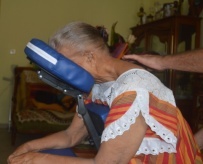 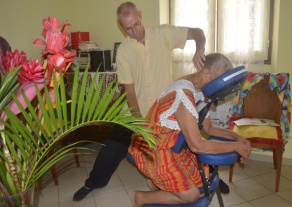 chaise             Une chaise de massage  est  adaptée  à la forme du  corps et permet la bonne position assurant le soutien des articulations en procurant un effet de  relaxation profond. Les effets du massage  dévoilent   tous les  blocages, toutes les tensions en  tentant  petit à petit de  les  éliminer.              Sans être aussi complet qu'une séance de Shiatsu ; celui sur  chaise à l'avantage de  procurer  un effet  de  bien être en un très court terme et d'avoir un effet  positif immédiat. Tout le corps est  sollicité et en particulier tête, épaules, trapèzes, cervicales, dos et colonne vertébrale etc… Lieu principal de  toutes les tensions. L'esprit s’apaise  et le corps  retrouve  son état dirigé  par le  système  parasympathique lui permettant de restaurer et  de  conserver son énergie  vitale.Massage Shiatsu  en  Entreprise     Bénéfices du  massage Shiatsu sur  chaise en  Entreprise :L'entreprise offre une belle image d'elle - même en acceptant à son domicile  la  venue d'un personnel  visant  à améliorer et  satisfaire les besoins de sa  compagnie en portant  attention à ses employés.Une séance de 20 minutes provoque considérablement une réduction du stress, qu'il soit  physique ou  psychologique. Les effets sont immédiats blocages et tensions soulagés .L'esprit sera plus clair, plus sain, le corps plus reposé et donc plus adapté à être confronté à des situations difficiles.                     .Un Shiatsu en entreprise est excellent pour la communauté. Les rapports entre  collègues s’améliorent, L’effet de bien être de chacun rayonne sur celui des autres.La productivité et performance de l'entreprise s'en trouve nettement améliorés ainsi que les rapports  avec sa clientèle.La courte durée des séances donne aussi un moyen souple de s'intégrer à l'entreprise permettant à chacun de programmer sa séance au mieux en fonction du planning de sa journée. Un soin de bien être visant à fortifier et préserver sa santé.